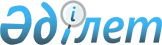 Об утверждении Правил присуждения почетного звания в сфере благотворительностиПриказ Министра информации и общественного развития Республики Казахстан от 12 сентября 2022 года № 383. Зарегистрирован в Министерстве юстиции Республики Казахстан 13 сентября 2022 года № 29542.
      В соответствии с подпунктом 3) статьи 7-1 Закона Республики Казахстан "О благотворительности" ПРИКАЗЫВАЮ:
      1. Утвердить прилагаемые Правила присуждения почетного звания в сфере благотворительности.
      2. Комитету по делам гражданского общества Министерства информации и общественного развития Республики Казахстан в установленном законодательством Республики Казахстан порядке обеспечить:
      1) государственную регистрацию настоящего приказа в Министерстве юстиции Республики Казахстан;
      2) размещение настоящего приказа на интернет-ресурсе Министерства информации и общественного развития Республики Казахстан;
      3) в течение десяти рабочих дней после государственной регистрации настоящего приказа в Министерстве юстиции Республики Казахстан представление в Юридический департамент Министерства информации и общественного развития Республики Казахстан сведений об исполнении мероприятий, предусмотренных подпунктами 1) и 2) настоящего пункта.
      3. Контроль за исполнением настоящего приказа возложить на курирующего вице-министра информации и общественного развития Республики Казахстан.
      4. Настоящий приказ вводится в действие по истечении десяти календарных дней после дня его первого официального опубликования. Правила присуждения почетного звания в сфере благотворительности Глава 1. Общие положения
      1. Настоящие Правила присуждения почетного звания в сфере благотворительности (далее – Правила) разработаны в соответствии с подпунктом 3) статьи 7-1 Закона Республики Казахстан "О благотворительности" (далее – Закон) и определяют порядок присуждения почетного звания в сфере благотворительности (далее – почетное звание).
      2. В настоящих Правилах используются следующие основные понятия:
      1) спонсорская деятельность – деятельность спонсора по оказанию благотворительной помощи на условиях популяризации имени спонсора в соответствии с законами Республики Казахстан, международными договорами Республики Казахстан;
      2) малая родина – административно-территориальная единица Республики Казахстан, на территории которой физическое лицо родилось и (или) провело часть своей жизни;
      3) поддержка малой родины – добровольная деятельность, основанная на патриотизме, направленная на оказание поддержки малой родине;
      4) благотворительность – социально-полезная деятельность, основанная на оказании благотворительной помощи и удовлетворении гуманных потребностей, осуществляемая добровольно, безвозмездно либо на льготных условиях в виде филантропической, спонсорской и меценатской деятельности, а также оказания поддержки малой родине;
      5) волонтер благотворительности – физическое лицо, принимающее участие в благотворительности путем применения своего опыта, специальных навыков, знаний, умений, личных контактов на основе заключенного договора с благотворителем;
      6) благотворительная организация – некоммерческая организация, созданная для осуществления благотворительности в соответствии с законами Республики Казахстан, международными договорами Республики Казахстан;
      7) меценатская деятельность – деятельность мецената по оказанию благотворительной помощи на основе доброй воли в развитии науки, образования, культуры, искусства, спортивного мастерства, сохранении исторического и этнокультурного достояния общества и государства в соответствии с законами Республики Казахстан, международными договорами Республики Казахстан;
      8) филантропическая деятельность – добровольная деятельность филантропа, основанная на распределении его частных ресурсов для удовлетворения потребностей общества и лиц, улучшения условий их жизни в соответствии с законами Республики Казахстан и международными договорами Республики Казахстан.
      3. Почетное звание присуждается на конкурсной основе субъектам благотворительности (благотворители, благотворительные организации и волонтеры благотворительности), осуществляющим общественно-полезную, социальную, благотворительную деятельность (спонсорскую, меценатскую, филантропическую, а также деятельности по оказанию поддержки малой родине) на территории Республики Казахстан.
      Сноска. Пункт 3 - в редакции приказа Министра культуры и информации РК от 29.02.2024 № 84-НҚ (вводится в действие по истечении десяти календарных дней после его первого официального опубликования).


      4. Почетное звание присуждается за значительный вклад в развитие сферы благотворительности по следующим направлениям:
      реализация крупных социальных проектов, в том числе направленных на развитие и поддержку малой родины;
      оказание безвозмездной помощи малообеспеченным, многодетным семьям, детям с особыми потребностями и детям, оставшимся без попечения родителей/оказавшимся в трудной жизненной ситуации, социально уязвимым слоям населения, ветеранам ВОВ, пенсионерам;
      оказание помощи гражданам Республики Казахстан, иностранцам, лицам без гражданства, кандасам, а также территориям, пострадавшим от чрезвычайных ситуаций;
      оказание благотворительной помощи физическим лицам, нуждающимся в неотложном платном лечении в медицинских учреждениях Республики Казахстан и (или) за рубежом;
      оказание благотворительной помощи в сфере науки, образования, культуры, искусства, спорта, а также помощь в сохранении исторического и этнокультурного достояния общества;
      оказание благотворительной помощи животным;
      развитие корпоративной благотворительности субъектами предпринимательства.
      Сноска. Пункт 4 - в редакции приказа Министра культуры и информации РК от 29.02.2024 № 84-НҚ (вводится в действие по истечении десяти календарных дней после его первого официального опубликования).

 Глава 2. Порядок присуждения почетного звания в сфере благотворительности
      5. Присуждение почетного звания осуществляется на основании решения Комиссии по присуждению почетного звания (далее – Комиссия), созданной приказом первого руководителя (далее – приказ) уполномоченного органа в сфере благотворительности (далее – уполномоченный орган).
      6. Комиссия формируется из числа представителей заинтересованных государственных органов, организаций, общественных деятелей, экспертов и депутатов Парламента Республики Казахстан.
      7. Комиссию возглавляет председатель, при его отсутствии – заместитель председателя.
      8. Секретарь Комиссии осуществляет организационное обеспечение ее работы, не является ее членом и не принимает участие в голосовании.
      9. Общее количество членов Комиссии составляет нечетное число, не менее пятнадцати человек.
      10. В состав Комиссии не входят претенденты на получение почетного звания.
      При возникновении у члена Комиссии конфликта интересов, член Комиссии в письменной форме уведомляет председателя Комиссии о возникшем конфликте интересов.
      Председатель Комиссии по обращению члена Комиссии, у которого возник конфликт интересов, или при получении информации из других источников своевременно принимают следующие меры по предотвращению и урегулированию конфликта интересов:
      1) отстраняют члена Комиссии, у которого возник конфликт интересов, от участия в работе Комиссии. Решение об отстранении члена Комиссии, у которого возник конфликт интересов, принимается Комиссией в письменной форме большинством голосов ее членов путем открытого голосования и оглашается в присутствии члена Комиссии, у которого возник конфликт интересов. При равном количестве голосов голос председателя Комиссии является решающим;
      2) в течение 1 (одного) рабочего дня пересматривают состав Комиссии в соответствии с приказом.
      Сноска. Пункт 10 с изменением, внесенным приказом Министра культуры и информации РК от 29.02.2024 № 84-НҚ (вводится в действие по истечении десяти календарных дней после его первого официального опубликования).


      11. Объявление о приеме представлений к присуждению почетных званий (далее – представление) размещается уполномоченным органом на официальном Интернет-ресурсе и официальных аккаунтах в социальных сетях уполномоченного органа не позднее 1 июня соответствующего года.
      Документы для участия в конкурсе подаются государственными органами, физическими и юридическими лицами в уполномоченный орган ежегодно по 1 июля включительно одним из следующих способов:
      1) по почте заказным письмом с уведомлением и (или) нарочно через канцелярию уполномоченного органа на бумажном и электронном носителях (CD-дисках либо USB-флэш-накопителях в формате DOC, DOCX, PDF);
      2) на электронный адрес уполномоченного органа, указанный в объявлении (в формате PDF).
      Сноска. Пункт 11 - в редакции приказа Министра культуры и информации РК от 29.02.2024 № 84-НҚ (вводится в действие по истечении десяти календарных дней после его первого официального опубликования).


      12. Физические и юридические лица, государственные органы направляют в уполномоченный орган представления по форме, согласно приложению 1 к настоящим Правилам.
      13. Уполномоченный орган регистрирует представления (не более 7 страниц) на претендента для присуждения почетного звания в течении одного рабочего дня с момента поступления.
      Сноска. Пункт 13 - в редакции приказа Министра культуры и информации РК от 29.02.2024 № 84-НҚ (вводится в действие по истечении десяти календарных дней после его первого официального опубликования).


      14. Уполномоченный орган в течение 15 (пятнадцати) календарных дней после окончания приема представлений, посредством электронной почты, направляет членам Комиссии представления претендентов и оценочные листы согласно приложению 2 к настоящим Правилам.
      15. Члены Комиссии в течение 10 (десяти) календарных дней со дня получения представлений от Уполномоченного органа, изучают и оценивают представления от 0 до 5 баллов по нижеперечисленным критериям, заполнив оценочные листы:
      1) внесенный вклад в решение социально направленных, общественно полезных задач;
      2) наличие количественных результатов благотворительной деятельности;
      3) устойчивость и эффект от осуществления благотворительной помощи.
      Баллы по каждому критерию суммируются и выставляется общий балл.
      Уполномоченный орган проверяет оценочные листы и подводит общие итоги оценок претендентов членов рабочей группы в течение 5 (пяти) календарных дней со дня получения оценочного листа от членов рабочей группы, направляемых посредством электронной почты и (или) веб-портала.
      Сноска. Пункт 15 - в редакции приказа Министра культуры и информации РК от 29.02.2024 № 84-НҚ (вводится в действие по истечении десяти календарных дней после его первого официального опубликования).


      16. Решение Комиссии об утверждении претендента к присуждению почетного звания принимается на заседании Комиссии открытым голосованием большинством голосов.
      Заседание считается правомочным, если на нем присутствует более двух третей членов Комиссии.
      При равенстве голосов, голос председателя Комиссии является решающим.
      При получении претендентом "0" баллов в одном из трех критериев отбора оценочного листа согласно приложению № 2 к настоящим Правилам почетное звание не присваивается.
      17. Решение Комиссии оформляется протоколом и подписывается присутствующими членами Комиссии в течение 3 (трех) рабочих дней.
      18. Присуждение почетного звания производится в торжественной обстановке первым руководителем или другими должностными лицами Уполномоченного органа.
      Сноска. Пункт 18 - в редакции приказа Министра культуры и информации РК от 29.02.2024 № 84-НҚ (вводится в действие по истечении десяти календарных дней после его первого официального опубликования).


      18-1. Почетное звание отмечается нагрудным знаком "Қайырымдылық үшін".
      Лицам, удостоенным почетного звания, вручается нагрудный знак, согласно описанию, указанному в приложении 2-1 к настоящим Правилам.
      Сноска. Правила дополнены пунктом 18-1 в соответствии с приказом Министра культуры и информации РК от 29.02.2024 № 84-НҚ (вводится в действие по истечении десяти календарных дней после его первого официального опубликования).


      19. Учет лиц, удостоенных почетным званием, осуществляется Службой управления персоналом Уполномоченного органа.
      20. Исключен приказом Министра культуры и информации РК от 29.02.2024 № 84-НҚ (вводится в действие по истечении десяти календарных дней после его первого официального опубликования).


      Форма Представление к присуждению почетного звания в сфере благотворительности
      Сноска. Приложение 1 - в редакции приказа Министра культуры и информации РК от 29.02.2024 № 84-НҚ (вводится в действие по истечении десяти календарных дней после его первого официального опубликования).
      1. Фамилия, имя, отчество (при его наличии) ________________________
      2. Дата рождения ________________________________________________                                                                    (число, месяц, год)  
      3. Место рождения _______________________________________________                                                   (республика, область, город, район, село)  
      4. Пол __________________________________________________________
      5. Образование ___________________________________________________                                      (наименование учебного заведения, год окончания)
      6. Специальность по образованию __________________________________
      7. Ученая степень, ученое звание (при наличии)
      ______________________________________________________________________
      8. Место работы и занимаемая должность
      ______________________________________________________________________
      9. Какими государственными наградами награжден (а) и даты награждений
      _______________________________________________________________________
      10. Домашний адрес _______________________________________________
      11. Общий стаж работы ___________________________________________
      12. Стаж работы в отрасли _________________________________________
      13. Опыт работы в сфере благотворительности ________________________
      14. Характеристика с указанием конкретных особых заслуг претендента
      ______________________________________________________________________
      ______________________________________________________________________
      ______________________________________________________________________
      ______________________________________________________________________
      15. Информация о социальном вкладе в развитие сферы благотворительности и о его результатах (указать внесенный вклад в решение социально направленных, общественно полезных задач, количество оказанной/оказываемой благотворительной деятельности и эффект от осуществления благотворительной помощи)
      ___________________________________________________________________
      ___________________________________________________________________
      ___________________________________________________________________
      ___________________________________________________________________
      16. Дополнительная информация (дипломы, грамоты, благодарственные письма, статьи, публикаций, о награждении государственными наградами, а также ссылки на страницы в социальных сетях).
      ___________________________________________________________________
      ___________________________________________________________________
      ___________________________________________________________________
      ___________________________________________________________________
      17. Кандидатура обсуждена и рекомендована (для организации)
      ___________________________________________________________________
      ___________________________________________________________________                   (наименование организации, дата обсуждения, № протокола)
      Представляется к присуждению почетного звания в сфере благотворительности
      Лицо направляющее представление _______________________________
      Фамилия, имя, отчество (при его наличии)
      "____" _____________ ______ год
      (место печати)
      (при наличии)
      Примечание: фамилия, имя, отчество (при его наличии) присуждаемого заполняются по документам, удостоверяющим личность, с обязательным указанием транскрипции на государственном или русском языках.
      Форма Оценочный лист
      Сноска. Приложение 2 - в редакции приказа Министра культуры и информации РК от 29.02.2024 № 84-НҚ (вводится в действие по истечении десяти календарных дней после его первого официального опубликования).
      Фамилия, имя, отчество (при его наличии) члена Комиссии:
      ______________________________________________________________
      Дата заполнения: _______________________________________________
      Критерии отбора:
      1. Внесенный вклад в решение социально направленных, общественно полезных задач (нет эффекта – 0 баллов, слабый эффект – 1-2 балла, удовлетворительный эффект – 3 балла, хороший эффект – 4 балла, отличный эффект – 5 баллов).
      2. Наличие количественных результатов благотворительной деятельности (нет результатов – 0 баллов, низкий уровень – 1-2 балла, средний уровень деятельности – 3-4 балла, высший уровень – 5 баллов).
      3. Устойчивость и эффект от осуществления благотворительной помощи (нет эффекта – 0 балл, слабый эффект – 1-2 балла, удовлетворительный эффект – 3 балла, хороший эффект – 4 балла, устойчивый эффект – 5 баллов).
      (Подпись) Описание нагрудного знака "Қайырымдылық үшін"
      Сноска. Правила дополнены приложением 2-1 в соответствии с приказом Министра культуры и информации РК от 29.02.2024 № 84-НҚ (вводится в действие по истечении десяти календарных дней после его первого официального опубликования).
      Нагрудной знак "Қайырымдылық үшін" Министерства культуры и информации Республики Казахстан (далее – Министерство) является знаком общественного признания и поощрения граждан за заслуги в развитие благотворительности деятельности в Республике Казахстан.
      Нагрудной знак "Қайырымдылық үшін" состоит из знака и колодки.
      Нагрудной знак представляет собой правильный круг диаметром 32 мм, выполненный из металла золотистого цвета - латуни.
      На лицевой стороне (аверсе) медали на первом плане выполнено изображение солнце, внутри которого расположено красное сердце и ладонь в синем фоне.
      На оборотной стороне (реверсе) медали по кругу расположен национальный орнамент. В центральной части расположена сердце надпись "ҚАЙЫРЫМДЫЛЫҚ ҮШІН _____ ж.".
      Медаль с помощью ушка и кольца соединяется с прямоугольной планкой шириной 24 мм, выполненной из металла золотистого цвета – латуни. В центральной части выполнен национальный орнамент. Фон планки обрамлен муаровой лентой.
      Все изображения и надписи на медали выпуклые. Края медали окаймлены бортиками. С обратной стороны колодки имеется булавка с визорным замком, с помощью которой изделие крепится к одежде.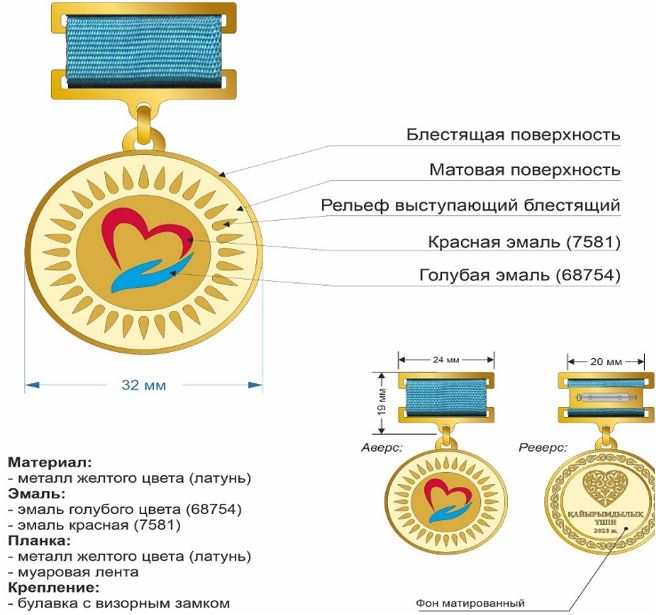  Протокол к присуждению почетного звания в сфере благотворительности
      Сноска. Приложение 3 исключено приказом Министра культуры и информации РК от 29.02.2024 № 84-НҚ (вводится в действие по истечении десяти календарных дней после его первого официального опубликования).
					© 2012. РГП на ПХВ «Институт законодательства и правовой информации Республики Казахстан» Министерства юстиции Республики Казахстан
				
      Министр информациии общественного развитияРеспублики Казахстан 

Д. Қыдырәлі
Утверждены приказом
Министра информации
и общественного развития
Республики Казахстан
от 12 сентября 2022 года № 383Приложение 1 к Правилам
присуждения почетного
звания в сфере благотворительностиПриложение 2 к Правилам
присуждения почетного
звания в сфере благотворительности
№
Наименование/
Фамилия, имя, отчество (при его наличии)
Внесенный вклад в решение социально- направленных, общественно полезных задач
Наличие количественных результатов благотворительной деятельности
Устойчивость и эффект от осуществления благотворительной помощи
Сумма баллов
Пояснение
1
2Приложение 2-1 к Правилам
присуждения почетного
звания в сфере благотворительностиПриложение 3
к Правилам присуждения
почетного звания в сфере
благотворительности